 Кто должен возмещать материальный ущерб, причиненный в результате дорожно-транспортного происшествия несовершеннолетним, достигшим возраста 14 лет, если у несовершеннолетнего причинителя вреда отсутствуют доход или иное имущество?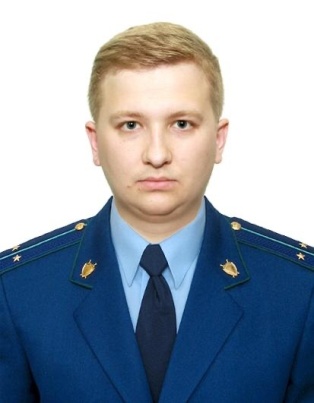 Разъяснение по данной теме даёт старший помощник прокурора Куйбышевского Района г.Самары Фомин Алексей ПавловичВ соответствии с пунктом 1 ст. 1064 Гражданского кодекса РФ вред, причиненный личности или имуществу гражданина, а также вред, причиненный имуществу юридического лица, подлежит возмещению в полном объеме лицом, причинившим вред.Согласно пункту 1 ст. 1074 Гражданского кодекса РФ несовершеннолетние в возрасте от четырнадцати до восемнадцати лет самостоятельно несут ответственность за причиненный вред на общих основаниях. В случае, когда у несовершеннолетнего в возрасте от четырнадцати до восемнадцати лет нет доходов или иного имущества, достаточных для возмещения вреда, вред должен быть возмещен полностью или в недостающей части его родителями(усыновителями) или попечителем, если они не докажут, что вред возник не по их вине (п. 2 ст. 1074 Гражданского кодекса). Обязанность родителей (усыновителей), попечителя и соответствующей организации по возмещению вреда, причиненного несовершеннолетним в возрасте от четырнадцати до восемнадцати лет, прекращается по достижении причинившим вред совершеннолетия либо в случаях, когда у него до достижения совершеннолетия появились доходы или иное имущество, достаточные для возмещения вреда, либо когда он до достижения совершеннолетия приобрел дееспособность (пункт 3 ст. 1074 Гражданского кодекса).В пункте 15 постановления Пленума Верховного Суда Российской Федерации от 26.01.2010 № 1 «О применении судами гражданского законодательства, регулирующего отношения по обязательствам вследствие причинения вреда жизни или здоровью гражданина» разъяснено, что, если несовершеннолетний, на которого возложена обязанность по возмещению вреда, не имеет заработка или имущества, достаточных для возмещения вреда, обязанность по возмещению вреда полностью или частично возлагается субсидиарно на его родителей (усыновителей) или попечителей, а также на организацию для детей-сирот и детей, оставшихся без попечения родителей, в которой находился причинитель вреда под надзором (ст. 155.1 Семейного кодекса РФ), если они не докажут отсутствие своей вины. Причем эти лица должны быть привлечены к участию в деле в качестве соответчиков. Их обязанность по возмещению вреда, согласно п. 3 ст. 1074 Гражданского кодекса РФ, прекращается по достижении несовершеннолетним причинителем вреда восемнадцати лет либо по приобретении им до этого полной дееспособности. В случае появления у несовершеннолетнего достаточных для возмещения вреда средств ранее достижения им восемнадцати лет исполнение обязанности субсидиарными ответчиками приостанавливается и может быть возобновлено, если соответствующие доходы прекратятся.Таким образом, обязанность родителей по возмещению вреда, причиненного несовершеннолетним в возрасте от четырнадцати до восемнадцати лет, является субсидиарной и прекращается по достижении несовершеннолетним причинителем вреда восемнадцати лет, то есть по достижении совершеннолетия.Подготовлено прокуратурой Куйбышевского района г. Самары 28.02.2022.